T: Telling the time.Sprawdzenie zadania domowego.Ćwiczenia utrwalające podawanie godzin. Proszę wydrukować lub przepisać poniższe zdania przed lekcją, aby łatwiej dziecku było pracować podczas zajęć zdalnychZapisz obok zdania daną godzinę w wersji elektronicznej.It’s eleven o’clock. – 11.00It’s half past five.It’s quarter to three.It’s quarter past six.It’s ten to seven.It’s ten past ten.It’s twenty five past twelve.It’s twenty to two.It’s five past eight.It’s twenty to one.It’s five to four.It’s twenty five to nine.Narysuj wskazówki, tak aby zegary pokazywały właściwą godzinę: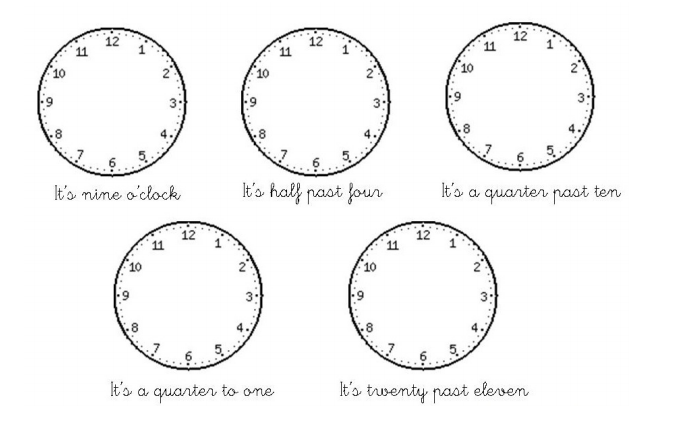 Przeczytaj uważnie poniższy dialog:A: What time is the English lesson?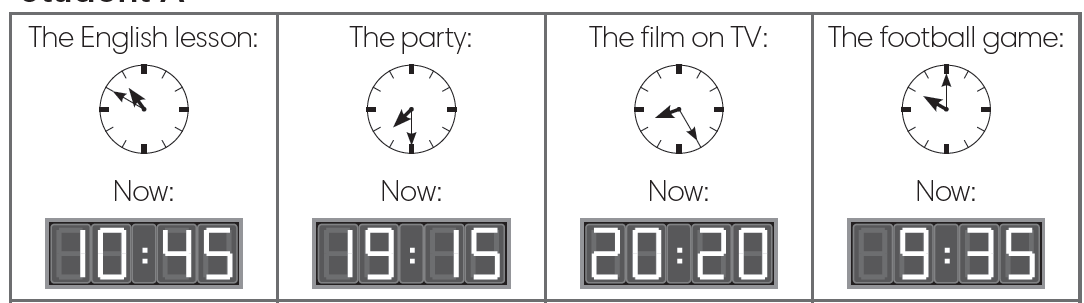 B: It’s at ten to eleven.A: What time is it now?B: It’s quarter to eleven.Zapisz dialog jak powyżej do następującej ilustracji:A:B:A:B:Zadanie:Ćwiczenia z qizlet https://quizlet.com/246496828/level-a1-lesson-64-telling-the-time-podawanie-czasu-flash-cards/